Nom : BohrNom au complet : Niels BohrPériode de temps : 1885-1964Nationalité : Danois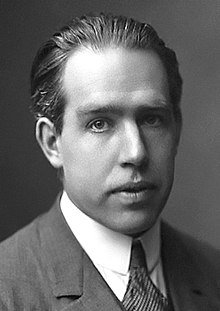 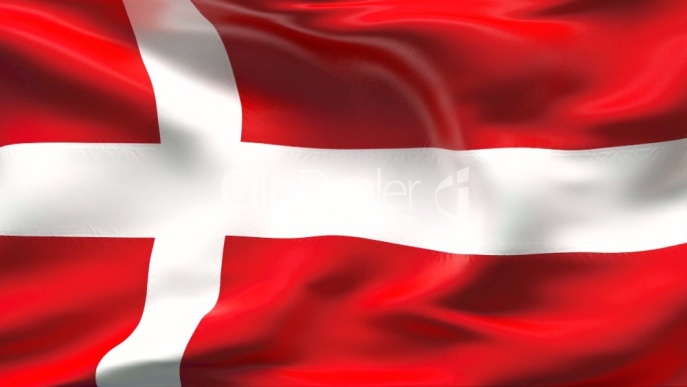 Découverte : niveau différent d`énergie marquant la présence des orbitales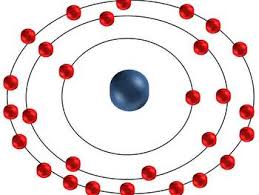 